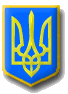 ЛИТОВЕЗЬКА    СІЛЬСЬКА РАДАВОЛИНСЬКА ОБЛАСТЬ, ІВАНИЧІВСЬКИЙ     РАЙОНСьомого скликанняР І Ш Е Н Н ЯВід 16 жовтня 2020 року                   с.Литовеж                                      № 41/7Про внесення змін до рішення сільської ради від 11 грудня 2019 року №32/4 «Про встановлення батьківської платиза харчування дітей у ЗДО «Сонечко» с. Литовеж,ЗДО «Метелик» с. Мовники та ЗДО «Пізнайко» с. Заставне на 2020 рік »     Керуючись  статтею 26, 32 Закону України «Про місцеве самоврядування в Україні», згідно Закону України «Про державний бюджет на 2020 рік», ст.35 Закону України «Про дошкільну освіту» зі змінами та у відповідності до «Порядку встановлення плати для батьків за перебування дітей у державних і комунальних дошкільних та інтернатних навчальних закладах», затвердженого Наказом Міністерства освіти і науки України від 21.11.2002 року №667, враховуючи рекомендації постійної комісії з питань бюджету, фінансів та планування соціально-економічного розвитку, Литовезька сільська рада    ВИРІШИЛА:1.Внести до рішення  сільської ради від 11 грудня 2019 року №32/4 «Про встановлення батьківської плати за харчування дітей у ЗДО «Сонечко» с. Литовеж, ЗДО «Метелик» с. Мовники та ЗДО «Пізнайко» с. Заставне на 2020 рік » такі зміни:Пункт 3.1 . доповнити словами: «громадян України, які внутрішньо переміщені з тимчасово окупованих територій», батьки яких мобілізовані, демобілізовані, загинули або поранені під час проведення антитерористичної операції.2. Дане рішення вступає в дію з 01 жовтня 2020 року.Сільський голова                                                                               І. Іванчук